           ВестникСовета муниципального             образования город ЕршовПериодическое печатное издание является официальным источником опубликования муниципальных правовых актов и иной официальной информацииВыпуск № 12                                                                                         от  30 октября 2020 годаУчредитель: Совет муниципального образования город ЕршовРедактируется и издается Советом муниципального образования город Ершов Адрес:413503,Саратовская область, г.Ершов, ул.Интернациональная д.9.Электронный адрес: sovet-ershov@mail.ru            Официальный сайт:  Тел.8(84564) 5-13-85Ответственный за выпуск: Голикова Л.М. Подписано в печать   28 октября 2020 года (Распоряжение главы муниципального образования город Ершов от  28 октября 2020 года № 10)Тираж: 36 экземпляров. Бесплатно.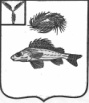          СОВЕТМУНИЦИПАЛЬНОГО ОБРАЗОВАНИЯ  ГОРОД ЕРШОВ
             ЕРШОВСКОГО МУНИЦИПАЛЬНОГО РАЙОНАСАРАТОВСКОЙ ОБЛАСТИ(четвертого созыва)РЕШЕНИЕот  26 октября  2020 г.  № 29-178Об      итогах   исполнения   бюджетамуниципального             образования город Ершов за  9 месяцев 2020 годаРассмотрев итоги исполнения бюджета муниципального образования город Ершов  за 9 месяцев 2020 года, руководствуясь Уставом муниципального образования город Ершов Ершовского муниципального района Саратовской области и ст.99 «Положения о бюджетном процессе в муниципальном образовании город Ершов», Совет муниципального образования город Ершов  Ершовского муниципального района Саратовской области   РЕШИЛ:1.Принять к сведению отчет об исполнении бюджета муниципального образования город Ершов за 9 месяцев 2020 года согласно приложению.2.Принять к сведению  информацию по резервному фонду за 9 месяцев 2020 года согласно приложению.3.Настоящее решение опубликовать в периодическом печатном издании «Вестник».Глава муниципального образования                                                                                     А.А. Тихов                                                                                      Приложение                                                                                       к решению Совета МО г. Ершов                                                                                      от 26 октября 2020 года № 29-178ОТЧЕТ ОБИСПОЛНЕНИИБЮДЖЕТАМУНИЦИПАЛЬНОГООБРАЗОВАНИЯГОРОД  ЕРШОВНА 1 ОКТЯБРЯ 2020 ГОДА                                                                                 Отчетоб исполнении бюджета муниципального образования город Ершов за 9 месяцев 2020      года                                                        1.Доходы бюджета                                                  тыс.руб.                                                                О Т Ч Е Тоб использовании бюджетных ассигнований резервного фонда администрации  Ершовского   муниципального района                                                   за   9 месяцев 2020 года	   тыс.руб.Председатель комитета по финансовым вопросам                                                                 начальник финансового управления                                                                          Т.М. Рыбалкина	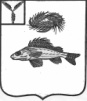 СОВЕТМУНИЦИПАЛЬНОГО ОБРАЗОВАНИЯ ГОРОД ЕРШОВЕРШОВСКОГО МУНИЦИПАЛЬНОГО РАЙОНАСАРАТОВСКОЙ ОБЛАСТИ(четвертого созыва)РЕШЕНИЕот  26 октября 2020 года  № 29-182О      внесении        изменений       в      решение Совета МО г. Ершов от 28.09.2020г. № 28-176«О   согласовании передачи  в   безвозмездное пользование объекта недвижимого имущества»В соответствии с Федеральными законами  № 131-ФЗ "Об общих принципах организации местного самоуправления в Российской Федерации",  Уставом муниципального образования город Ершов, рассмотрев письмо главы  Ершовского муниципального района С.А. Зубрицкой,  Совет  муниципального образования  город Ершов РЕШИЛ:1. Внести в решение Совета  муниципального образования город Ершов  от 28 сентября 2020 года № 28-176 «О согласовании передачи в безвозмездное пользование объекта недвижимого имущества» следующие изменения:В пункте 1 слово «казённому» заменить  словом «автономному».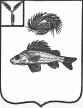 СОВЕТМУНИЦИПАЛЬНОГО ОБРАЗОВАНИЯ ГОРОД ЕРШОВЕРШОВСКОГО МУНИЦИПАЛЬНОГО РАЙОНАСАРАТОВСКОЙ ОБЛАСТИ(четвертого  созыва)РЕШЕНИЕот   26 октября  2020 года  №  29-183О   внесении    изменений   в   Положение о порядке проведения  собрания граждан       В соответствии  с Федеральными законами от 20 июля 2020 года № 236-ФЗ «О внесении изменений в Федеральный закон «Об общих принципах организации местного самоуправления в Российской Федерации, руководствуясь  Уставом  муниципального образования город Ершов, Совет     РЕШИЛ:        1.  Внести  в Положение о порядке проведения собрания граждан, утвержденное решением Совета муниципального образования город Ершов  от 28апреля 2006 года №9-47 следующие изменения:       1.1.   раздел 1 дополнить  пунктом 1.9. следующего содержания:     «1.9.В собрании граждан по вопросам внесения инициативных проектов и их рассмотрения вправе принимать участие жители соответствующей территории, достигшие шестнадцатилетнего возраста. Порядок назначения и проведения собрания граждан в целях рассмотрения и обсуждения вопросов внесения инициативных проектов определяется нормативным правовым актом представительного органа муниципального образования».       2. Решение вступает в силу после его  официального опубликования, но не ранее 01.01.2021года.  Глава муниципального образования                                                                                     А.А.Тихов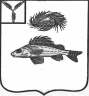 СОВЕТМУНИЦИПАЛЬНОГО ОБРАЗОВАНИЯ ГОРОД ЕРШОВЕРШОВСКОГО МУНИЦИПАЛЬНОГО РАЙОНАСАРАТОВСКОЙ ОБЛАСТИ(четвертого  созыва)РЕШЕНИЕот  26 октября  2020 года  №  29-184О  внесении  изменений  в Положение о порядке назначения  и     проведения   опроса      гражданв муниципальном    образовании    город  Ершов       В соответствии  с Федеральными законами от 20 июля 2020 года № 236-ФЗ «О внесении изменений в Федеральный закон «Об общих принципах организации местного самоуправления в Российской Федерации, руководствуясь  Уставом  муниципального образования город Ершов, Совет     РЕШИЛ:         1.  Внести  в Положение о порядке назначения и  проведения  опроса граждан в муниципальном образовании город Ершов, утвержденное решением Совета муниципального образования город Ершов  от  28 апреля 2006 года № 9-49 следующие изменения:         1.1.  пункт 1.3 раздела 1  дополнить абзацем следующего содержания:      «В опросе граждан по вопросу выявления мнения граждан о поддержке инициативного проекта вправе участвовать жители муниципального образования или его части, в которых предлагается реализовать инициативный проект, достигшие шестнадцатилетнего возраста»;1.2. в разделе  3:а)  пункт 3.1.  дополнить подпунктом 3.1.3  следующего содержания:«3.1.3 Опрос граждан проводится по инициативе жителей    муниципального образования или его части, в которых предлагается реализовать инициативный проект, достигших шестнадцатилетнего возраста, - для выявления мнения граждан о поддержке данного инициативного проекта»;б) пункт 3.2.:          -  абзац  первый подпункта 3.2.1. дополнить словами следующего содержания:        «Для проведения опроса граждан может использоваться официальный сайт муниципального образования в информационно-телекоммуникационной сети "Интернет"»; - подпункт 3.2.1. дополнить абзацем следующего содержания:«порядок идентификации участников опроса в случае проведения опроса граждан с использованием официального сайта муниципального образования в информационно-телекоммуникационной сети "Интернет"»;1.3. подпункт 1 пункта 4.8. раздела 4 дополнить словами следующего содержания: «или жителей муниципального образования».           2.Решение вступает в силу после его  официального опубликования, но не ранее 01.01.2021года.Глава муниципального образования                                                                                     А.А. Тихов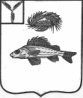  СОВЕТ МУНИЦИПАЛЬНОГО ОБРАЗОВАНИЯ ГОРОД ЕРШОВ
ЕРШОВСКОГО МУНИЦИПАЛЬНОГО РАЙОНА САРАТОВСКОЙ ОБЛАСТИ(четвертого созыва)РЕШЕНИЕот 26 октября 2020 года № 29-185О  внесении   изменений  в решение Совета   муниципальногообразования город Ершов Ершовского района Саратовскойобласти   от   24   декабря  2019 года  № 21-121 «О бюджетемуниципального  образования   город  Ершов   Ершовскогорайона Саратовской области на 2020 год»На основании Устава муниципального образования город Ершов Ершовского района Саратовской области Совет решил:1. Внести в решение муниципального образования город Ершов от 24декабря 2019 года  №21-121  «О бюджете муниципального образования город Ершов на 2020 год» следующие изменения:1.1.Приложение № 2 изложить в следующей редакции:                                                          Приложение №2                                               к решению   Совета муниципального образования                                                         город Ершов Ершовского района Саратовской области                               от 24 декабря  2019 года № 21-121Поступление доходов и межбюджетных трансфертов из областного бюджета и бюджета   Ершовского  муниципального района Саратовской области в бюджет муниципального образования город Ершов Ершовского муниципального района Саратовской области на 2020 год 1.2.Приложение №  3 изложить в следующей редакции:                                                         Приложение №3                                              к решению   Совета муниципального образования                                                        город Ершов Ершовского района Саратовской области                              от 24 декабря  2019 года № 21-121Распределение бюджетных ассигнований по разделам, подразделам, целевым статьям и видам  расходов бюджета муниципального образования город Ершов Ершовского муниципального района Саратовской области на 2020 год1.3.Приложение № 4  изложить в следующей редакции:                                                           Приложение №4                                               к решению   Совета муниципального образования                                                        город Ершов Ершовского района Саратовской области                             от 24 декабря  2019 года № 21-121         Ведомственная структура расходов бюджета муниципального образования город Ершов Ершовского муниципального  района Саратовской области  на 2020 год1.4.Приложение № 5 изложить в следующей редакции:                                                          Приложение №5                                                 к решению   Совета муниципального образования                                                           город Ершов Ершовского района Саратовской области                                от 24 декабря  2019 года № 21-121 Распределение бюджетных ассигнований по целевым статьям муниципальных программ муниципального образования и подгруппам видов расходов,  классификации расходов бюджета муниципального образования город Ершов Ершовского муниципального района Саратовской области на 2020 год1.5.Приложение № 6 изложить в следующей редакции:                                                          Приложение №6                                                 к решению   Совета муниципального образования                                                           город Ершов Ершовского района Саратовской области                                от 24 декабря  2019 года № 21-121  Источники финансирования дефицита бюджета муниципального образования город  Ершов Ершовского муниципального района Саратовской области2. Настоящее решение подлежит  опубликованию.Глава муниципального образования город Ершов                                                                                                                            А.А. Тихов                                         З А К Л Ю Ч Е Н И Ео результатах публичных слушаний по проекту решения Совета «О внесении дополнений в Устав муниципального образования город Ершов Ершовского муниципального района Саратовской области»        В соответствии со ст.11 Устава муниципального образования город Ершов, Положением о публичных слушаниях, проводимых на территории муниципального образования город Ершов от 25 июля 2016 года №39-244 на основании решения Совета от 28 сентября 2020 года № 28-175 «О вынесении на публичные слушания проекта решения  о  внесении  изменений  в   Устав муниципального   образования   город  Ершов Ершовского муниципального района Саратовской области» проведены публичные слушания.           На публичных слушаниях 16 октября 2020 года участниками публичных слушаний был одобрен проект решения Совета «О внесении дополнений в Устав муниципального образования город Ершов Ершовского муниципального района Саратовской области», замечаний и предложений не поступило.                                                                                                                                                                                        КомиссияНаименованиеКодУточненный план на годИсполнено на    01.10.2020%исполненияНалоговые и неналоговые доходы65734,738554,958,6          Налоговые доходы000 10000000 00 0000 00063095,536415,157,7   Налоги на прибыль, доходы000 10100000 00 0000 00032634,122392,768,6Налог на доходы физических лиц000 10102000 01 0000 11032634,122392,768,6Акцизы по подакцизным товарам (продукции), производимым на территории Российской Федерации000 10302000 01 0000 110   5826,94147,071,2Налоги на совокупный доход000 10500000 00 0000 0006503,8         3399,652,3Единый сельскохозяйственный налог000 10503000 01 0000 1106503,8         3399,652,3Налоги на имущество000 10600000 00 0000 11018130,7         6475,835,7Налог на имущество физических лиц000 10601030 13 0000 1103337,1          854,125,6Земельный налог000 10606000 13 0000 11014793,6         5621,738,0Неналоговые доходы2639,2         2139,881,1Доходы от использования имущества, находящегося в государственной и муниципальной собственности000 11100000 00 0000 0002389,2         1315,155,0Доходы, полученные в виде арендной  либо иной платы за передачу в возмездное пользование государственного и муниципального имущества (за исключением имущества автономных учреждений, а также имущества гос-ных и МУП, в т.ч. казенных)706 11105000 00 0000 1202382,2         1212,6       50,9Доходы, полученные в виде арендной платы за земельные участки, госсобственность на которые не разграничена, и которые расположены в границах городских поселений, а также средства от продажи права  на заключение договоров аренды указанных земельных участков706 11105013 13 0000 1202200,0        1039,9      47,3Доходы от сдачи в аренду имущества, находящегося в оперативном управлении органов управления городских  поселений и созданных ими учреждений (за исключением имущества муниципальных автономных учреждений)706 11105035 13 0000120182,2          172,7     94,8Доходы от перечисления части прибыли, остающейся после уплаты налогов и иных обязательных платежей муниципальных унитарных предприятий созданных городскими поселениями706 11107015 13 0000 1207,0            0,0      0,0Прочие поступления от использования имущества, , находящегося в собственности городских поселений (за исключением имущества муниципальных бюджетных и автономных учреждений, а также имущества МУП, в т.ч. казенных)706 11109045 13 0000 1200,0          102,5     0,0Доходы от продажи материальных и не материальных активов706 11400000 00 0000 000200,0          756,0   378,0Доходы от реализации иного имущества, находящегося в собственности городских  поселений (за исключением имущества муниципальных бюджетных и автономных учреждений а также имущества МУП, в т.ч. казенных))0,0          357,2     0,0Доходы от продажи земельных  участков, государственная собственность на которые не разграничена и которые расположены в границах городских поселений706 11406013 13 0000 430200,0398,8199,4Штрафы, санкции, возмещение ущерба706 11600000 00 0000 00050,068,7137,4ИТОГО ДОХОДОВ65734,738542,958,6Межбюджетные трансферты92128,585479,592,8Дотация бюджетам городских поселений на выравнивание бюджетной обеспеченности за счет субвенции из областного бюджета706 202 16001 13 0002 1501068,0801,075,0Субсидии бюджетам городских поселений  на реализацию программ формирования современной городской среды051 2 02 25555 13 0000 150  16478,016478,0100,0Субсидии бюджетам городских поселений   на обустройство и восстановление воинских захоронений, находящихся в государственной (муниципальной) собственности051 202 25299 13 0000 150       52,652,6100,0Субсидии бюджетам городских поселений   на софинансирование капитальных вложений в объекты государственной (муниципальной) собственности в рамках обеспечения устойчивого развития сельских территорий051 202 27567 13 0000 150                  4488,73209,571,5Субсидия бюджетам городских поселений области на реализацию проектов развития муниципальных образований области, основанных на местных инициативах051 202 29999 13 0073 150     1000,00,00,0Субсидии бюджетам городских поселений  на приведение в нормативное состояние автомобильных дорог общего пользования местного значения, соединяющих между собой автомобильные дороги общего пользования федерального значения, автомобильные дороги общего пользования регионального и межмуниципального значения в границах городских поселений области, являющихся административными  центрами муниципальных районов, за счет средств областного дорожного фонда051 202 29999 13 0105 150   10131,27108,470,2Межбюджетные трансферты, передаваемые бюджетам городских поселений на создание комфортной городской среды в малых городах и исторических поселениях - победителях Всероссийского конкурса лучших проектов создания комфортной городской среды051 202 45424 13 0000 150               58400,057400,098,3Прочие безвозмездные поступления в бюджеты городских поселений051 2 04 05099 13 0073 150                   175,0150,085,7Прочие безвозмездные поступления в бюджеты городских поселений051 2 07 05030 13 0000 150                  260,0260,0100,0Прочие безвозмездные поступления в бюджеты городских поселений051 2 07 05030 13 0073 150                 75,020,026,7ВСЕГО ДОХОДОВ      157863,2124034,478,62. Расходы бюджета2. Расходы бюджета2. Расходы бюджета2. Расходы бюджета2. Расходы бюджетаФункционирование законодательных (представительных) органов местного самоуправления744 0103 91 0 00 000001295,9812,262,7Функционирование органов исполнительной власти, администраций706 0104 91 0 00 00000362,1212,958,8Резервные фонды706 0111 99 0 00 00000300,00,00,0Другие общегосударственные вопросы706 0113 94 0 00 00000422,0248,558,9Национальная безопасность и правоохранительная деятельность706 0300 82 0 00 00000280,0279,399,8Топливно-энергетический комплекс706 0402 81 0 00 000004950,03081,862,3Водное хозяйство706 0406 72 0 00 00000161,3161,3100,0Дорожное хозяйство706 0409 78 0 00 0000025562,4            20993,182,1Жилищное хозяйство706 0501 72 0 00 00000  1115,4643,657,7Коммунальное хозяйство706 0502 72 0 00 00000              10750,07909,573,6Благоустройство706 0503 84 0 00 00000            113450,3            90421,179,9Культура706 0801 73 0 00 00000100,00,0        0,0Социальная политика706 1003 80 3 00 00000110,00,0        0,0Физическая культура и спорт706 1101 74 0 00 00000761,0180,623,7ВСЕГО РАСХОДОВ            159620,4          124943,978,3Результат исполнения бюджета (дефицит «-»,  профицит «+»        - 1757,2-909,551,8Источники покрытия дефицита бюджета1757,2909,5Изменение  остатков средств на счетах по учету средств бюджета1757,2909,53.Финансирование целевых программ3.Финансирование целевых программ3.Финансирование целевых программ3.Финансирование целевых программ3.Финансирование целевых программНаименованиеКОДБюджетные ассигнованияИсполнено на 01.10.2020%исполненияЗащита населения и территории  от чрезвычайных ситуаций, обеспечение пожарной безопасности в муниципальном образовании г.Ершов  до 2020 года706 0300 82 0 00 00000 000280,0279,399,8Повышение энергоэффективности и энергосбережения муниципального образования город Ершов до 2020 года706 0406 72 0 00 00000 0004950,03081,862,3Обеспечение населения доступным жильем и развитие  жилищно-коммунальной инфраструктуры муниципального образования г.Ершов до 2020года706 0000 72 0 00 00000 0007476,75504,973,6Развитие транспортной системы  муниципального образования  г.Ершов до 2020 года706 0409 78 0 00 00000 00025562,4            20993,182,1Благоустройство на территории муниципального образования город Ершов  до 2020 года706 0503 84 0 00 00000 00019892,5            11236,556,5Социальная поддержка и социальное обслуживание граждан муниципального образования  г.Ершов  до 2020 года706 1003 80 3 00 00000 000110,00,00,0Развитие физической культуры, спорта и молодежной политики муниципального образования город Ершов  до 2020 года706 1100 74 0 00 00000 000761,0180,623,7Развитие муниципального управления  муниципального образования  до 2020 года706 0111 77 0 00 00000 000300,00,00,0Формирование комфортной городской среды на 2018 - 2022 годы706 0503 880 00 00000000           93557,8          79184,684,6Культура муниципального образования до 2020 года706 0801 73 0 00 00000 000100,00,0         0,0Комплексное развитие сельских территорий муниципального образования город Ершов706 0502 89 0 00 00000 000            4550,03209,5   70,5ИТОГО             157540,4             123670,3      78,5№п/пНаименованиеГодовойпланПлан9 месяцевИсполнено на 01.10.2020г.1Администрация ЕМР300,00,00,0Глава муниципального образования                                                           А.А. ТиховКод бюджетной классификации РФНаименование доходовСумма (тыс.руб)Налоговые и неналоговые доходы65734,7      000 10000000 00 0000 000Налоговые доходы63095,5 000 10100000 00 0000 000Налоги на прибыль, доходы32634,1 000 10102000 01 0000 110Налог на доходы физических лиц32634,1 000 10302000 01 0000 110Акцизы по подакцизным товарам (продукции), производимым на территории Российской Федерации5826,9 000 10500000 00 0000 000Налоги на совокупный доход6503,8 000 10503000 01 0000 110Единый сельскохозяйственный налог6503,8 000 10600000 00 0000 110Налоги на имущество18130,7 000 10601030 13 0000 110Налог на имущество физических лиц3337,1 000 10606000 13 0000 110Земельный налог14793,6Неналоговые доходы2639,2    000 11100000 00 0000 000Доходы от использования имущества, находящегося в государственной и муниципальной собственности2389,2 000 11105000 00 0000 120Доходы, полученные в виде арендной  либо иной платы за передачу в возмездное пользование государственного и муниципального имущества (за исключением имущества автономных учреждений, а также имущества гос-ных и МУП, в т.ч. казенных)2382,2 706 11105013 13 0000 120Доходы, полученные в виде арендной платы за земельные участки, госсобственность на которые не разграничена, и которые расположены в границах поселений, а также средства от продажи права  на заключение договоров аренды указанных земельных участков 2200,0 706 11105035 13 0000 120Доходы от сдачи в аренду имущества, находящегося в оперативном управлении органов управления городских  поселений и созданных ими учреждений (за исключением имущества муниципальных автономных учреждений)182,2  706 11107000 00 0000 120Платежи от государственных и муниципальных унитарных предприятий7,0  706 11107010 00 0000 120Доходы от перечисления части прибыли, остающейся после уплаты налогов и иных обязательных платежей 7,0  706 11107015 13 0000 120Доходы от перечисления части прибыли, остающейся после уплаты налогов и иных обязательных платежей муниципальных унитарных предприятий созданных городскими поселениями7,0  000 11400000 00 0000 000Доходы от продажи материальных и не материальных активов200,0  706 11406000 00 0000 430Доходы от продажи земельных  участков, находящихся в государственной и муниципальной  собственности 200,0  706 11406013 13 0000 430Доходы от продажи земельных  участков, государственная собственность на которые не разграничена и которые расположены в границах городских поселений200,0000 11600000 00 0000 000Штрафы, санкции, возмещение ущерба50,0706 11602020 02 0000 140Административные штрафы, установленные законами субъектов Российской Федерации  об административных правонарушениях, за нарушения муниципальных правовых актов50,0ИТОГО ДОХОДОВ65734,7000 20000000 00 0000 000Безвозмездные поступления 92128,5000 20200000 00 0000 000Безвозмездные  поступления от других бюджетов бюджетной системы Российской Федерации91618,5000 20210000 00 0000 150Дотация бюджетам субъектов Российской Федерации и муниципальных образований1068,0000 20216001 00 0000 150Дотации  на выравнивание бюджетной обеспеченности1068,0706 20216001 13 0002 150Дотация бюджетам городских поселений на выравнивание бюджетной обеспеченности за счет субвенции из областного бюджета1068,0000 202 20000 00 0000 150Субсидии бюджетам бюджетной системы Российской Федерации32150,5051 202 25555 13 0000 150Субсидии бюджетам городских поселений  на поддержку государственных программ субъектов Российской Федерации и муниципальных программ формирования современной городской среды16478,0051 202 25299 13 0000 150Субсидии бюджетам городских поселений   на обустройство и восстановление воинских захоронений, находящихся в государственной (муниципальной) собственности 52,6051 202 27576 13 0000 150Субсидии бюджетам городских поселений   на софинансирование капитальных вложений в объекты государственной (муниципальной) собственности в рамках обеспечения комплексного развития сельских территорий4488,7051 202 29999 13 0073 150Субсидия бюджетам городских поселений области на реализацию проектов развития муниципальных образований области, основанных на местных инициативах1000,0 051 202 29999 13 0105 150Субсидии бюджетам городских поселений  на приведение в нормативное состояние автомобильных дорог общего пользования местного значения, соединяющих между собой автомобильные дороги общего пользования федерального значения, автомобильные дороги общего пользования регионального и межмуниципального значения в границах городских поселений области, являющихся административными  центрами муниципальных районов, за счет средств областного дорожного фонда10131,2000 202 40000 00 0000 150Иные межбюджетные трансферты58400,0051 202 45424 13 0000 150Межбюджетные трансферты, передаваемые бюджетам городских поселений на создание комфортной городской среды в малых городах и исторических поселениях - победителях Всероссийского конкурса лучших проектов создания комфортной городской среды                                                                                                                          58400,0000 2 04 00000 00 0000 000Безвозмездные поступления175,0000 2 04 05000 13 0000 000Безвозмездные поступления от негосударственных организаций в бюджеты городских поселений175,0051 2 04 05099 13 0073 150Прочие безвозмездные поступления от негосударственных организаций в бюджеты городских поселений175,0000 2 07 00000 00 0000 000Прочие безвозмездные перечисления335,0000 2 07 05030 13 0000 000Прочие безвозмездные перечисления в бюджеты городских поселений260,0051 2 07 05030 13 0073 150Прочие безвозмездные поступления в бюджеты городских поселений75,0  ВСЕГО ДОХОДОВ157863,2Превышение  доходов над расходами (дефицит)- 1757,2Источники внутреннего финансирования дефицита бюджета 1757,2 РазделПодразделЦелевая статьяВид расходовСумма (тыс.руб) Общегосударственные вопросы01002380,0Функционирование законодательных (представительных) органов государственной власти и представительных органов муниципальных образований01031295,9Выполнение функций органами местного самоуправления0103410 00 000001224,1Обеспечение деятельности представительного органа местного самоуправления0103411 00 00000619,0Расходы на обеспечение деятельности депутатов представительного органа местного самоуправления0103411 00 01200619,0Расходы на выплаты персоналу в целях обеспечения выполнения функций государственными (муниципальными) органами, казенными учреждениями.010341 1 00 01200100619,0Расходы на выплаты персоналу государственных (муниципальных) органов010341 1 00 01200120619,0Расходы на обеспечение  функций  центрального аппарата 010341 1 00 02200605,1Расходы на выплаты персоналу в целях обеспечения выполнения функций государственными (муниципальными) органами, казенными учреждениями.010341 1 00 02200100420,0Расходы на выплаты персоналу государственных (муниципальных) органов010341 1 00 02200120420,0Закупка товаров, работ и услуг для государственных (муниципальных) нужд010341 1 00 02200200150,0Иные закупки товаров, работ и услуг для обеспечения государственных (муниципальных) нужд010341 1 00 02200240150,0Иные бюджетные ассигнования010341 1 00 0220080035,1Уплата налогов, сборов и иных платежей010341 1 00 0220085035,1Предоставление межбюджетных трансфертов 0103960 00 0000071,8Предоставление межбюджетных трансфертов из бюджетов поселений0103961 00 0000071,8Межбюджетные трансферты, передаваемые бюджетам муниципальных районов из бюджетов поселений  на осуществление части полномочий по решению вопросов местного значения в соответствии с заключенными соглашениями по осуществлению внешнего муниципального финансового   контроля0103961 00 0302071,8Межбюджетные трансферты0103961 00 0302050071,8Предоставление иных межбюджетных трансфертов другим бюджетам0103961 00 0302054071,8Функционирование Правительства Российской Федерации, высших исполнительных органов государственной власти субъектов Российской Федерации, местных администраций0104362,1Выполнение функций органами местного самоуправления0104410 00 00000362,1Обеспечение деятельности органов исполнительной власти0104413 00 00000362,1Расходы на обеспечение функций центрального аппарата0104413 00 02200207,1Закупка товаров, работ и услуг для государственных (муниципальных) нужд0104413 00 02200200207,1Иные закупки товаров, работ и услуг для обеспечения государственных (муниципальных) нужд0104413 00 02200240207,1Уплата земельного налога, налога на имущество  и транспортного налога органами местного самоуправления0104413 00 06100155,0Иные бюджетные ассигнования0104413 00 06100800155,0Уплата налогов, сборов и иных платежей0104413 00 06100850155,0Резервные фонды0111300,0Программа муниципального образования    0111300,0Развитие муниципального  управления муниципального образования до 2020года    0111770 00 00000300,0подпрограмма « Управление муниципальными финансами в муниципальном образовании»    0111773 0100000300,0Управление резервными средствами    0111773 0100001300,0Средства, выделяемые из резервного фонда администрации муниципального образования    0111773 0100001300,0Иные бюджетные ассигнования0111773 0100001800300,0Резервные средства0111773 0100001870300,0 Другие общегосударственные вопросы0113422,0Мероприятия в сфере приватизации и продажи муниципального имущества муниципального образования011344 0 00 00000360,5Оценка недвижимости, признание прав и регулирование отношений по муниципальной собственности011344 0 00 06600360,5Закупка товаров, работ и услуг для государственных (муниципальных) нужд011344 0 00 06600200360,5Иные закупки товаров, работ и услуг для обеспечения государственных (муниципальных) нужд011344 0 00 06600240360,5Расходы по исполнению отдельных обязательств 0113 990 00 0000061,5Исполнение судебных решений, не связанных с погашением кредиторской задолженности0113992 00 0000061,5Оплата судебных издержек0113992 00 0990061,5Иные бюджетные ассигнования0113992 00 0990080061,5Исполнение судебных актов0113992 00 0990083061,5Национальная безопасность и правоохранительная деятельность0300280,0Защита населения и территории  от чрезвычайных ситуаций природного и техногенного характера, гражданская оборона0309101,6Программа муниципального образования0309101,6Защита населения и территории  от чрезвычайных ситуаций, обеспечение пожарной безопасности в муниципальном образовании до 2020 года0309820 00 00000101,6подпрограмма «Защита населения и территорий от чрезвычайных ситуаций »0309822 00 00000101,6Защита населения и территорий от чрезвычайных ситуаций0309822 00 01100101,6Закупка товаров, работ и услуг для государственных (муниципальных) нужд0309822 00 01100200101,6Иные закупки товаров, работ и услуг для обеспечения государственных (муниципальных) нужд0309822 00 01100240101,6Обеспечение пожарной безопасности0310178,4Программа муниципального образования0310178,4 Защита населения и территории  от чрезвычайных ситуаций, обеспечение пожарной безопасности в муниципальном образовании до 2020 года0310820 00 00000178,4подпрограмма «Обеспечение пожарной безопасности на территории муниципального образования»0310821 00 00000178,4Обеспечение пожарной безопасности 0310821 00 01100178,4Закупка товаров, работ и услуг для государственных (муниципальных) нужд00310821 00 01100200178,4Иные закупки товаров, работ и услуг для обеспечения государственных (муниципальных) нужд00310821 00 01100240178,4Национальная экономика040031013,8Топливно-энергетический комплекс04025290,1Программа муниципального образования04025290,1Повышение энергоэффективности и энергосбережения муниципального образования до 2020 года0402811 00 000005290,1подпрограмма «Энергосбережение и повышение энергетической эффективности муниципального образования»0402811 00 000005290,1Энергосбережение и повышение энергетической эффективности 0402811 01 011005290,1Закупка товаров, работ и услуг для государственных (муниципальных) нужд0402811 01 011002005290,1Иные закупки товаров, работ и услуг для обеспечения государственных (муниципальных) нужд0402811 01 011002405290,1Водное хозяйство0406161,3Программа муниципального образования0406161,3Обеспечение населения доступным жильем и развитие  жилищно-коммунальной инфраструктуры муниципального образования  на 2017- 2020 годы0406720 00 00000161,3подпрограмма «Обеспечение населения муниципального образования водой питьево-хозяйственного назначения »0406726 00 00000161,3Обеспечение населения водой питьево-хозяйственного назначения0406726 00 01100161,3Закупка товаров, работ и услуг для государственных (муниципальных) нужд0406726 00 01100200161,3Иные закупки товаров, работ и услуг для обеспечения государственных (муниципальных) нужд0406726 00 01100240161,3Дорожное хозяйство (дорожные фонды)040925562,4Программа муниципального образования040925562,4Развитие транспортной системы  муниципального образования  на 2017- 2020 годы0409780 00 0000025562,4подпрограмма «Повышение безопасности дорожного движения  на территории муниципального образования»0409781 00 000001254,0Повышение безопасности дорожного движения  0409781 00 101001254,0Закупка товаров, работ и услуг для государственных (муниципальных) нужд0409781 00 101002001254,0Иные закупки товаров, работ и услуг для обеспечения государственных (муниципальных) нужд0409781 00 101002401254,0подпрограмма «Капитальный ремонт, ремонт и содержание автомобильных дорог местного значения в границах поселения, находящихся в муниципальной собственности»0409782 00 00000 24308,4Капитальный ремонт, ремонт и содержание автомобильных дорог местного значения в границах поселения, находящихся в муниципальной собственности0409782 00 10210 13414,6Капитальный ремонт, ремонт и содержание автомобильных дорог местного значения в границах поселения, находящихся в муниципальной собственности  за счет средств  дорожного фонда муниципального образования  (акцизы)0409782 00 102116200,6Закупка товаров, работ и услуг для государственных (муниципальных) нужд0409782 00 102112006200,6Иные закупки товаров, работ и услуг для обеспечения государственных (муниципальных) нужд0409782 00 102112406200,6Капитальный ремонт, ремонт и содержание автомобильных дорог местного значения в границах поселения, находящихся в муниципальной собственности  за счет средств  местного бюджета0409782 00 102127214,0Закупка товаров, работ и услуг для государственных (муниципальных) нужд0409782 00 102122007214,0Иные закупки товаров, работ и услуг для обеспечения государственных (муниципальных) нужд0409782 00 102122407214,0Основное мероприятие «Приведение в нормативное состояние автомобильных дорог общего пользования местного значения, соединяющих между собой автомобильные дороги общего пользования федерального значения, автомобильные дороги общего пользования регионального и межмуниципального значения в границах городских поселений области, являющихся административными  центрами муниципальных районов0409782 02 0000010893,8Приведение в нормативное состояние автомобильных дорог общего пользования местного значения, соединяющих между собой автомобильные дороги общего пользования федерального значения, автомобильные дороги общего пользования регионального и межмуниципального значения в границах городских поселений области, являющихся административными  центрами муниципальных районов за счет средств областного дорожного фонда0409782 02 D718010131,2Закупка товаров, работ и услуг для государственных (муниципальных) нужд0409782 02 D718020010131,2Иные закупки товаров, работ и услуг для обеспечения государственных (муниципальных) нужд0409782 02 D718024010131,2Приведение в нормативное состояние автомобильных дорог общего пользования местного значения, соединяющих между собой автомобильные дороги общего пользования федерального значения, автомобильные дороги общего пользования регионального и межмуниципального значения в границах городских поселений области, являющихся административными  центрами муниципальных районов за счет средств  местного бюджета0409782 02 S7180762,6Закупка товаров, работ и услуг для государственных (муниципальных) нужд0409782 02 S7180200762,6Иные закупки товаров, работ и услуг для обеспечения государственных (муниципальных) нужд0409782 02 S7180240762,6Жилищно-коммунальное хозяйство0500125180,6Жилищное хозяйство05011115,4Программа муниципального образования05011115,4Обеспечение населения доступным жильем и развитие  жилищно-коммунальной инфраструктуры муниципального образования  на 2017- 2020 годы0501720 00 000001115,4подпрограмма  «Проведение капитального ремонта многоквартирных домов на территории муниципального образования город Ершов»0501723 00 00000875,1Проведение капитального ремонта многоквартирных домов 0501723 00 01100875,1Закупка товаров, работ и услуг для государственных (муниципальных) нужд0501723 00 01100200875,1Иные закупки товаров, работ и услуг для обеспечения государственных (муниципальных) нужд0501723 00 01100240875,1подпрограмма « Комплексное развитие и освоение жилищного строительства муниципального образования город Ершов»  0501727 00 00000240,3Комплексное развитие и освоение жилищного строительства 0501727 00 01100240,3Закупка товаров, работ и услуг для государственных (муниципальных) нужд0501727 00 01100200240,3Иные закупки товаров, работ и услуг для обеспечения государственных (муниципальных) нужд0501727 00 01100240240,3Коммунальное хозяйство050210750,0Программы муниципального образования10750,0Программа муниципального образования05026200,0Обеспечение населения доступным жильем и развитие  жилищно-коммунальной инфраструктуры муниципального образования на 2017- 2020 годы0502720 00 000006200,0подпрограмма «Модернизация и реформирование жилищно-коммунального хозяйства муниципального образования город Ершов» 0502725 00 000006200,0Модернизация и реформирование жилищно-коммунального хозяйства 0502725 00 011006200,0Закупка товаров, работ и услуг для государственных (муниципальных) нужд0502725 00 01100200200,0Иные закупки товаров, работ и услуг для обеспечения государственных (муниципальных) нужд0502725 00 01100240200,0Иные бюджетные ассигнования0502725 00 011008006000,0Субсидии юридическим лицам (кроме некоммерческих организаций), индивидуальным предпринимателям, физическим лицам0502725 00 011008106000,0Программа муниципального образования05024550,0Комплексное развитие сельских территорий муниципального образования город Ершов0502890 00 000004550,0Подпрограмма  «Создание и развитие инфраструктуры на сельских территориях»0502891 00 000004550,0Обеспечение комплексного развития сельских территорий (развитие водоснабжения (локальные водопроводы) на сельских территориях)0502891 01 L57654550,0Бюджетные инвестиции в объекты капитального строительства государственной (муниципальной) собственности0502891 01 L57654004550,0Увеличение стоимости основных средств0502891 01 L57654104550,0Благоустройство0503113315,2Программы муниципального образования0503113315,2Программа муниципального образования050319757,4Благоустройство на территории муниципального образования до 2020 года0503840 00 0000019757,4подпрограмма «Уличное освещение»0503840 00 011117200,0Закупка товаров, работ и услуг для государственных (муниципальных) нужд0503840 00 011112007200,0Иные закупки товаров, работ и услуг для обеспечения государственных (муниципальных) нужд0503840 00 011112407200,0подпрограмма «Организация и содержание мест захоронений»0503840 00 01112440,0Закупка товаров, работ и услуг для государственных (муниципальных) нужд0503840 00 01112200440,0Иные закупки товаров, работ и услуг для обеспечения государственных (муниципальных) нужд0503840 00 01112240440,0подпрограмма «Развитие благоустройства на   территории   муниципального образования»0503840 00 0111312117,4Закупка товаров, работ и услуг для государственных (муниципальных) нужд0503840 00 0111320010564,4Иные закупки товаров, работ и услуг для обеспечения государственных (муниципальных) нужд0503840 00 0111324010564,4Субсидии на софинансирование расходных обязательств субъектов Российской Федерации, связанных с реализацией федеральной целевой программы «Увековечение памяти погибших при защите Отечества на 2019-2024 годы», за счет средств резервного фонда Правительства  Российской Федерации (Обустройство и восстановление воинских захоронений, находящихся в муниципальной собственности)0503840 05 L299F53,1Закупка товаров, работ и услуг для государственных (муниципальных) нужд0503840 05 L299 F20053,1Иные закупки товаров, работ и услуг для обеспечения государственных (муниципальных) нужд0503840 05 L299 F24053,1Основное мероприятие «Модернизация фонтана перед входной группой парка имени А.С.Пушкина в г.Ершове Саратовской области»0503840 00 020001499,9Реализация проектов развития муниципальных образований области, основанных на местных инициативах за счет субсидий из областного бюджета0503 840 00 721001000,0Закупка товаров, работ и услуг для государственных (муниципальных) нужд0503 840 00 721002001000,0Иные закупки товаров, работ и услуг для обеспечения государственных (муниципальных) нужд0503 840 00 721002401000,0Реализация проектов развития муниципальных образований области, основанных на местных инициативах, за счет средств местного бюджета (за исключением безвозмездных поступлений добровольных взносов, пожертвований от физических и юридических лиц)0503840 00 S2110249,9Закупка товаров, работ и услуг для государственных (муниципальных) нужд0503 840 00 S2110200249,9Иные закупки товаров, работ и услуг для обеспечения государственных (муниципальных) нужд0503 840 00 S2110240249,9Реализация проектов развития муниципальных образований области, основанных на местных инициативах, за счет средств местного бюджета в части безвозмездных поступлений добровольных взносов, пожертвований от физических лиц0503 840 00 S212075,0Закупка товаров, работ и услуг для государственных (муниципальных) нужд0503 840 00 S212020075,0Иные закупки товаров, работ и услуг для обеспечения государственных (муниципальных) нужд0503 840 00 S212024075,0Реализация проектов развития муниципальных образований области, основанных на местных инициативах, за счет средств местного бюджета в части безвозмездных поступлений добровольных взносов, пожертвований от юридических лиц0503 840 00 S2130175,0Закупка товаров, работ и услуг для государственных (муниципальных) нужд0503 840 00 S2130200175,0Иные закупки товаров, работ и услуг для обеспечения государственных (муниципальных) нужд0503 840 00 S2130240175,0Программа муниципального образования050393557,8 Формирование комфортной городской среды на 2018 -2022 годы0503880 00 0000093557,8подпрограмма «Создание комфортных условий проживания»0503881 00 000007413,8Поддержка муниципальных программ формирования современной городской среды0503881 00 01100135,8Закупка товаров, работ и услуг для государственных (муниципальных) нужд0503881 00 01100200135,8Иные закупки товаров, работ и услуг для обеспечения государственных (муниципальных) нужд0503881 00 01100240135,8Поддержка государственных программ субъектов Российской Федерации и муниципальных программ формирования современной городской среды0503881 F2 555507278,0Закупка товаров, работ и услуг для государственных (муниципальных) нужд0503881 F2 555502007278,0Иные закупки товаров, работ и услуг для обеспечения государственных (муниципальных) нужд0503881 F2 555502407278,0подпрограмма «Развитие современной  городской среды»0503882 00 0000086144,0Поддержка муниципальных программ формирования современной городской среды0503882 00 01100524,0Закупка товаров, работ и услуг для государственных (муниципальных) нужд0503882 00 01100200524,0Иные закупки товаров, работ и услуг для обеспечения государственных (муниципальных) нужд0503882 00 01100240524,0Поддержка государственных программ субъектов Российской Федерации и муниципальных программ формирования современной городской среды0503882 F2 555509200,0Закупка товаров, работ и услуг для государственных (муниципальных) нужд0503882 F2 555502009200,0Иные закупки товаров, работ и услуг для обеспечения государственных (муниципальных) нужд0503882 F2 555502409200,0Основное мероприятие  «Обустройство пешеходной зоны по ул. Интернациональной в городе Ершове в рамках проекта «ВЕРА. НАДЕЖДА. ЛЮБОВЬ»0503882 F2 0000076420,0Создание комфортной городской среды в малых городах и исторических поселениях - победителях Всероссийского конкурса лучших проектов создания комфортной городской среды                                                                                                     0503882 F2 5424058400,0Бюджетные инвестиции в объекты капитального строительства государственной (муниципальной) собственности0503882 F2 5424040058400,0Увеличение стоимости основных средств0503882 F2 5424041058400,0Мероприятия в целях выполнения задач регионального проекта по формированию современной городской среды                                                                                                   0503882 F2 Д110018020,0Бюджетные инвестиции в объекты капитального строительства государственной (муниципальной) собственности0503882 F2 Д11004001284,4Увеличение стоимости основных средств0503882 F2 Д11004101284,4Закупка товаров, работ и услуг для государственных (муниципальных) нужд0503882 F2 Д110020016735,6Иные закупки товаров, работ и услуг для обеспечения государственных (муниципальных) нужд0503882 F2 Д110024016735,6Социальная политика10005,0Программа муниципального образования10035,0Социальная поддержка и социальное обслуживание граждан муниципального образования   до 2020 года1003800 00 000005,0подпрограмма «Социальное обеспечение и иные выплаты населению»1003803 00 000005,0Социальное обеспечение и иные выплаты населению1003803 01 000005,0Предоставление социальных выплат отдельным категориям граждан1003803 01 011135,0Иные выплаты гражданам1003803 01 011133005,0Социальные выплаты гражданам, кроме публичных нормативных социальных выплат  1003803 01 011133205,0Физическая культура и спорт1100761,0Физическая культура1101761,0Программа  муниципального образования1101761,0Развитие физической культуры, спорта и молодежной политики муниципального образования на 2017-2020 годы1101740 00 00000761,0подпрограмма « Молодежь муниципального образования»1101741 00 00000266,0Молодежь муниципального образования1101741 00 01100266,0Закупка товаров, работ и услуг для государственных (муниципальных) нужд1101741 00 01100200266,0Иные закупки товаров, работ и услуг для обеспечения государственных (муниципальных) нужд1101741 00 01100240266,0подпрограмма  «Развитие физической культуры и спорта муниципального образования»1101742 00 00000495,0Развитие физической культуры и спорта1101742 00 01100495,0Закупка товаров, работ и услуг для государственных (муниципальных) нужд1101742 00 01100200495,0Иные закупки товаров, работ и услуг для обеспечения государственных (муниципальных) нужд1101742 00 01100240495,0ВСЕГО РАСХОДОВ159620,4Код главного распорядителяРазделПодразделЦелевая статьяВид расходов    Сумма   (тыс.руб)Совет МО г. Ершов7441295,9Общегосударственные вопросы74401       001295,9Функционирование законодательных (представительных) органов государственной власти и представительных органов муниципальных образований74401031295,9Выполнение функций органами местного самоуправления7440103410 00 000001224,1Обеспечение деятельности представительного органа местного самоуправления7440103411 00 00000619,0Расходы на обеспечение деятельности депутатов представительного органа местного самоуправления744010341 1 00 01200619,0Расходы на выплаты персоналу в целях обеспечения выполнения функций государственными (муниципальными) органами, казенными учреждениями.744010341 1 00 01200100619,0Расходы на выплаты персоналу государственных (муниципальных) органов744010341 1 00 01200120619,0Расходы на обеспечение  функций  центрального аппарата 744010341 1 00 02200605,1Расходы на выплаты персоналу в целях обеспечения выполнения функций государственными (муниципальными) органами, казенными учреждениями.744010341 1 00 02200100420,0Расходы на выплаты персоналу государственных (муниципальных) органов744010341 1 00 02200120420,0Закупка товаров, работ и услуг для государственных (муниципальных) нужд744010341 1 00 02200200150,0Иные закупки товаров, работ и услуг для обеспечения государственных (муниципальных) нужд744010341 1 00 02200240150,0Иные бюджетные ассигнования744010341 1 00 0220080035,1Уплата налогов, сборов и иных платежей744010341 1 00 0220085035,1Предоставление межбюджетных трансфертов   960 00 0000071,8Предоставление межбюджетных трансфертов из бюджетов поселений7440103961 00 0000071,8Межбюджетные трансферты, передаваемые бюджетам муниципальных районов из бюджетов поселений  на осуществление части полномочий по решению вопросов местного значения в соответствии с заключенными соглашениями по осуществлению внешнего муниципального финансового   контроля7440103961 00 0302071,8Межбюджетные трансферты7440103961 00 0302050071,8Предоставление иных межбюджетных трансфертов другим бюджетам7440103961 00 0302054071,8Администрация Ершовского муниципального района706158324,5Общегосударственные вопросы706 01001084,1Функционирование Правительства Российской Федерации, высших исполнительных органов государственной власти субъектов Российской Федерации, местных администраций7060104362,1Выполнение функций органами местного самоуправления7060104410 00 00000362,1Обеспечение деятельности органов исполнительной власти7060104413 00 00000362,1Расходы на обеспечение функций центрального аппарата7060104413 00 02200207,1Закупка товаров, работ и услуг для государственных (муниципальных) нужд7060104413 00 02200200207,1Иные закупки товаров, работ и услуг для обеспечения государственных (муниципальных) нужд7060104413 00 02200240207,1Уплата земельного налога, налога на имущество  и транспортного налога органами местного самоуправления7060104413 00 06100155,0Иные бюджетные ассигнования7060104413 00 06100800155,0Уплата налогов, сборов и иных платежей7060104413 00 06100850155,0Резервные фонды7060111300,0Программа муниципального образования7060111300,0Развитие муниципального  управления муниципального образования до 2020года7060111770 00 00000300,0подпрограмма « Управление муниципальными финансами в муниципальном образовании»7060111773 0100000300,0Управление резервными средствами7060111773 0100001300,0Средства, выделяемые из резервного фонда администрации муниципального образования7060111773 0100001300,0Иные бюджетные ассигнования7060111773 0100001800300,0Резервные средства706 0111773 0100001870300,0  Другие общегосударственные вопросы706   0113422,0Мероприятия в сфере приватизации и продажи муниципального имущества муниципального образования706   011344 0 00 00000360,5Оценка недвижимости, признание прав и регулирование отношений по муниципальной собственности706  011344 0 00 06600360,5Закупка товаров, работ и услуг для государственных (муниципальных) нужд706 011344 0 00 06600200360,5Иные закупки товаров, работ и услуг для обеспечения государственных (муниципальных) нужд706011344 0 00 06600240360,5Расходы по исполнению отдельных обязательств 7060113 990 00 0000061,5Исполнение судебных решений, не связанных с погашением кредиторской задолженности7060113992 00 0000061,5Оплата судебных издержек7060113992 00 0990061,5Иные бюджетные ассигнования7060113992 00 0990080061,5Исполнение судебных актов7060113992 00 0990083061,5Национальная безопасность и правоохранительная деятельность7060300280,0Защита населения и территории  от чрезвычайных ситуаций природного и техногенного характера, гражданская оборона7060309101,6Программа муниципального образования7060309101,6 Защита населения и территории  от чрезвычайных ситуаций, обеспечение пожарной безопасности в муниципальном образовании до 2020 года 7060309820 00 00000101,6подпрограмма «Защита населения и территорий от чрезвычайных ситуаций 7060309822 00 00000101,6Защита населения и территорий от чрезвычайных ситуаций 7060309822 00 01100101,6Закупка товаров, работ и услуг для государственных (муниципальных) нужд7060309822 00 01100200101,6Иные закупки товаров, работ и услуг для обеспечения государственных (муниципальных) нужд7060309822 00 01100240101,6Обеспечение пожарной безопасности7060310178,4Программа муниципального образования7060310178,4Защита населения и территории  от чрезвычайных ситуаций, обеспечение пожарной безопасности в муниципальном образовании до 2020 года 7060310820 00 00000178,4подпрограмма «Обеспечение пожарной безопасности на территории муниципального образования»7060310821 00 00000178,4Обеспечение пожарной безопасности7060310821 00 01100178,4Закупка товаров, работ и услуг для государственных (муниципальных) нужд7060310821 00 01100200178,4Иные закупки товаров, работ и услуг для обеспечения государственных (муниципальных) нужд7060310821 00 01100240178,4Национальная экономика706040031013,8Топливно-энергетический комплекс70604025290,1Программа муниципального образования70604025290,1Повышение энергоэффективности и энергосбережения муниципального образования до 2020 года7060402810 00 000005290,1подпрограмма «Энергосбережение и повышение энергетической эффективности муниципального образования»7060402811 00 000005290,1Энергосбережение и повышение энергетической эффективности 7060402811 01 011005290,1Закупка товаров, работ и услуг для государственных (муниципальных) нужд7060402811 01 011002005290,1Иные закупки товаров, работ и услуг для обеспечения государственных (муниципальных) нужд7060402811 01 011002405290,1Водное хозяйство7060406161,3Программа муниципального образования7060406161,3Обеспечение населения доступным жильем и развитие жилищно-коммунальной инфраструктуры муниципального образования  на 2017- 2020 годы7060406720 00 00000161,3подпрограмма «Обеспечение населения муниципального образования водой питьево--хозяйственного назначения »7060406726 00 00000161,3Обеспечение населения водой питьево--хозяйственного назначения 7060406726 00 01100161,3Закупка товаров, работ и услуг для государственных (муниципальных) нужд7060406726 00 01100200161,3Иные закупки товаров, работ и услуг для обеспечения государственных (муниципальных) нужд7060406726 00 01100240161,3Дорожное хозяйство (дорожные фонды)706040925562,4Программа муниципального образования706040925562,4Развитие транспортной системы  муниципального образования  на 2017- 2020 годы7060409780 00 0000025562,4подпрограмма «Повышение безопасности дорожного движения  на территории муниципального образования»7060409781 00 000001254,0Повышение безопасности дорожного движения  7060409781 00 101001254,0Закупка товаров, работ и услуг для государственных (муниципальных) нужд7060409781 00 101002001254,0Иные закупки товаров, работ и услуг для обеспечения государственных (муниципальных) нужд7060409781 00 101002401254,0подпрограмма «Капитальный ремонт, ремонт и содержание автомобильных дорог местного значения в границах поселения, находящихся в муниципальной собственности»7060409782 00 0000024308,4Капитальный ремонт, ремонт и содержание автомобильных дорог местного значения в границах поселения, находящихся в муниципальной собственности7060409782 00 1021013414,6Капитальный ремонт, ремонт и содержание автомобильных дорог местного значения в границах поселения, находящихся в муниципальной собственности  за счет средств  дорожного фонда муниципального образования (акцизы)7060409782 00 102116200,6Закупка товаров, работ и услуг для государственных (муниципальных) нужд7060409782 00 102112006200,6Иные закупки товаров, работ и услуг для обеспечения государственных (муниципальных) нужд7060409782 00 102112406200,6Капитальный ремонт, ремонт и содержание автомобильных дорог местного значения в границах поселения, находящихся в муниципальной собственности  за счет средств  местного бюджета706  0409782 00 102127214,0Закупка товаров, работ и услуг для государственных (муниципальных) нужд706    0409782 00 102122007214,0Иные закупки товаров, работ и услуг для обеспечения государственных (муниципальных) нужд706    0409782 00 102122407214,0Основное мероприятие «Приведение в нормативное состояние автомобильных дорог общего пользования местного значения, соединяющих между собой автомобильные дороги общего пользования федерального значения, автомобильные дороги общего пользования регионального и межмуниципального значения в границах городских поселений области, являющихся административными  центрами муниципальных районов706    0409782 02 0000010893,8Приведение в нормативное состояние автомобильных дорог общего пользования местного значения, соединяющих между собой автомобильные дороги общего пользования федерального значения, автомобильные дороги общего пользования регионального и межмуниципального значения в границах городских поселений области, являющихся административными  центрами муниципальных районов за счет средств областного дорожного фонда706    0409782 02 D718010131,2Закупка товаров, работ и услуг для государственных (муниципальных) нужд706    0409782 02 D718020010131,2Иные закупки товаров, работ и услуг для обеспечения государственных (муниципальных) нужд706    0409782 02 D718024010131,2Приведение в нормативное состояние автомобильных дорог общего пользования местного значения, соединяющих между собой автомобильные дороги общего пользования федерального значения, автомобильные дороги общего пользования регионального и межмуниципального значения в границах городских поселений области, являющихся административными  центрами муниципальных районов за счет средств местного бюджета706    0409782 02 S7180762,6Закупка товаров, работ и услуг для государственных (муниципальных) нужд706    0409782 02 S7180200762,6Иные закупки товаров, работ и услуг для обеспечения государственных (муниципальных) нужд706    0409782 02 S7180240762,6Жилищно-коммунальное хозяйство7060500125180,6Жилищное хозяйство70605011115,4Программа муниципального образования70605011115,4Обеспечение населения доступным жильем и развитие  жилищно-коммунальной инфраструктуры муниципального образования  на 2017- 2020 годы7060501720 00 000001115,4подпрограмма  «Проведение капитального ремонта многоквартирных домов на территории муниципального образования город Ершов»7060501723 00 00000875,1Проведение капитального ремонта многоквартирных домов 7060501723 00 01100875,1Закупка товаров, работ и услуг для государственных (муниципальных) нужд7060501723 00 01100200875,1Иные закупки товаров, работ и услуг для обеспечения государственных (муниципальных) нужд7060501723 00 01100240875,1подпрограмма « Комплексное развитие и освоение жилищного строительства муниципального образования город Ершов» 7060501727 00 00000240,3Комплексное развитие и освоение жилищного строительства 7060501727 00 01100240,3Закупка товаров, работ и услуг для государственных (муниципальных) нужд7060501727 00 01100200240,3Иные закупки товаров, работ и услуг для обеспечения государственных (муниципальных) нужд7060501727 00 01100240240,3Коммунальное хозяйство706050210750,0Программы муниципального образования706050210750,0Программа муниципального образования70605026200,0Обеспечение населения доступным жильем и развитие  жилищно-коммунальной инфраструктуры муниципального образования  на 2017-2020  годы7060502720 00 000006200,0подпрограмма «Модернизация и реформирование жилищно-коммунального хозяйства муниципального образования город Ершов» 7060502725 00 000006200,0Модернизация и реформирование жилищно-коммунального хозяйства7060502725 00 01100200,0Закупка товаров, работ и услуг для государственных (муниципальных) нужд7060502725 00 01100200200,0Иные закупки товаров, работ и услуг для обеспечения государственных (муниципальных) нужд7060502725 00 01100240200,0Иные бюджетные ассигнования7060502725 00 011008006000,0Субсидии юридическим лицам (кроме некоммерческих организаций), индивидуальным предпринимателям, физическим лицам7060502725 00 011008106000,0Программа муниципального образования70605024550,0Комплексное развитие сельских территорий муниципального образования город Ершов7060502890 00 000004550,0Подпрограмма  «Создание и развитие инфраструктуры на сельских территориях»7060502891 00 000004550,0Обеспечение комплексного развития сельских территорий (развитие водоснабжения (локальные водопроводы) на сельских территориях)7060502891 01 L57654550,0Бюджетные инвестиции в объекты капитального строительства государственной (муниципальной) собственности7060502891 01 L57654004550,0Увеличение стоимости основных средств7060502891 01 L57654104550,0Благоустройство7060503113315,2Программы муниципального образования7060503113315,2Программа муниципального образования706050319757,4Благоустройство на территории муниципального образования до 2020 года7060503840 00 0000019757,4подпрограмма «Уличное освещение»7060503840 00 011117200,0Закупка товаров, работ и услуг для государственных (муниципальных) нужд7060503840 00 011112007200,0Иные закупки товаров, работ и услуг для обеспечения государственных (муниципальных) нужд7060503840 00 011112407200,0подпрограмма «Организация и содержание мест захоронений»7060503840 00 01112440,0Закупка товаров, работ и услуг для государственных (муниципальных) нужд7060503840 00 01112200440,0Иные закупки товаров, работ и услуг для обеспечения государственных (муниципальных) нужд7060503840 00 01112240440,0подпрограмма «Развитие благоустройства на   территории   муниципального образования»7060503840 00 0111312117,4Закупка товаров, работ и услуг для государственных (муниципальных) нужд7060503840 00 0111320010564,4Иные закупки товаров, работ и услуг для обеспечения государственных (муниципальных) нужд7060503840 00 0111324010564,4Субсидии на софинансирование расходных обязательств субъектов Российской Федерации, связанных с реализацией федеральной целевой программы «Увековечение памяти погибших при защите Отечества на 2019-2024 годы», за счет средств резервного фонда Правительства  Российской Федерации (Обустройство и восстановление воинских захоронений, находящихся в муниципальной собственности)7060503840 05 L299F53,1Закупка товаров, работ и услуг для государственных (муниципальных) нужд7060503840 05 L299 F20053,1Иные закупки товаров, работ и услуг для обеспечения государственных (муниципальных) нужд7060503840 05 L299 F24053,1Основное мероприятие «Модернизация фонтана перед входной группой парка имени А.С.Пушкина в г.Ершове Саратовской области»7060503840 00 020001499,9Реализация проектов развития муниципальных образований области, основанных на местных инициативах за счет субсидий из областного бюджета7060503 840 00 721001000,0Закупка товаров, работ и услуг для государственных (муниципальных) нужд7060503 840 00 721002001000,0Иные закупки товаров, работ и услуг для обеспечения государственных (муниципальных) нужд7060503 840 00 721002401000,0Реализация проектов развития муниципальных образований области, основанных на местных инициативах, за счет средств местного бюджета (за исключением безвозмездных поступлений добровольных взносов, пожертвований от физических и юридических лиц)7060503840 00 S2110249,9Закупка товаров, работ и услуг для государственных (муниципальных) нужд7060503 840 00 S2110200249,9Иные закупки товаров, работ и услуг для обеспечения государственных (муниципальных) нужд7060503 840 00 S2110240249,9Реализация проектов развития муниципальных образований области, основанных на местных инициативах, за счет средств местного бюджета в части безвозмездных поступлений добровольных взносов, пожертвований от физических лиц7060503 840 00 S212075,0Закупка товаров, работ и услуг для государственных (муниципальных) нужд7060503 840 00 S212020075,0Иные закупки товаров, работ и услуг для обеспечения государственных (муниципальных) нужд7060503 840 00 S212024075,0Реализация проектов развития муниципальных образований области, основанных на местных инициативах, за счет средств местного бюджета в части безвозмездных поступлений добровольных взносов, пожертвований от юридических лиц7060503 840 00 S2130175,0Закупка товаров, работ и услуг для государственных (муниципальных) нужд7060503 840 00 S2130200175,0Иные закупки товаров, работ и услуг для обеспечения государственных (муниципальных) нужд7060503 840 00 S2130240175,0Программа муниципального образования706050393557,8 «Формирование комфортной городской среды на 2018 - 2022 годы»7060503880 00 0000093557,8подпрограмма «Создание комфортных условий проживания»7060503881 00 000007413,8Поддержка муниципальных программ формирования современной городской среды7060503881 00 01100135,8Закупка товаров, работ и услуг для государственных (муниципальных) нужд7060503881 00 01100200135,8Иные закупки товаров, работ и услуг для обеспечения государственных (муниципальных) нужд7060503881 00 01100240135,8Поддержка государственных программ субъектов Российской Федерации и муниципальных программ формирования современной городской среды7060503881 F2 555507278,0Закупка товаров, работ и услуг для государственных (муниципальных) нужд7060503881 F2 555502007278,0Иные закупки товаров, работ и услуг для обеспечения государственных (муниципальных) нужд7060503881 F2 555502407278,0подпрограмма «Развитие современной  городской среды»7060503882 00 0000086144,0Поддержка муниципальных программ формирования современной городской среды7060503882 00 01100524,0Закупка товаров, работ и услуг для государственных (муниципальных) нужд7060503882 00 01100200524,0Иные закупки товаров, работ и услуг для обеспечения государственных (муниципальных) нужд7060503882 00 01100240524,0Поддержка государственных программ субъектов Российской Федерации и муниципальных программ формирования современной городской среды7060503882 F2 555509200,0Закупка товаров, работ и услуг для государственных (муниципальных) нужд7060503882 F2 555502009200,0Иные закупки товаров, работ и услуг для обеспечения государственных (муниципальных) нужд7060503882 F2 555502409200,0Основное мероприятие  «Обустройство пешеходной зоны по ул. Интернациональной в городе Ершове в рамках проекта «ВЕРА. НАДЕЖДА. ЛЮБОВЬ»7060503882 F2 0000076420,0Создание комфортной городской среды в малых городах и исторических поселениях - победителях Всероссийского конкурса лучших проектов создания комфортной городской среды                                                                                                     7060503882 F2 5424058400,0Бюджетные инвестиции в объекты капитального строительства государственной (муниципальной) собственности7060503882 F2 5424040058400,0Увеличение стоимости основных средств7060503882 F2 5424041058400,0Мероприятия в целях выполнения задач регионального проекта по формированию современной городской среды                                                                                                                                                                                   7060503882 F2 Д110018020,0Бюджетные инвестиции в объекты капитального строительства государственной (муниципальной) собственности7060503882 F2 Д11004001284,4Увеличение стоимости основных средств7060503882 F2 Д11004101284,4Закупка товаров, работ и услуг для государственных (муниципальных) нужд7060503882 F2 Д110020016735,6Иные закупки товаров, работ и услуг для обеспечения государственных (муниципальных) нужд7060503882 F2 Д110024016735,6Социальная политика70610005,0Программа муниципального образования70610035,0«Социальная поддержка и социальное обслуживание граждан муниципального образования  до 2020 года»7061003800 00 000005,0подпрограмма «Социальное обеспечение и иные выплаты населению»706	10           10	03803 00 000005,0Социальное обеспечение и иные выплаты населению706    10	     10	03803 01 000005,0Предоставление социальных выплат отдельным категориям граждан7061003803 01 011135,0Иные выплаты гражданам7061003803 01 011133005,0Социальные выплаты гражданам, кроме публичных нормативных социальных выплат  7061003803 01 011133205,0Физическая культура и спорт7061100761,0Физическая культура7061101761,0Программа муниципального образования7061101761,0Развитие физической культуры, спорта и молодежной политики муниципального образования  на 2017-2020 годы7061101740 00 00000761,0подпрограмма « Молодежь муниципального образования»7061101741 00 00000266,0Молодежь муниципального образования7061101741 00 01100266,0Закупка товаров, работ и услуг для государственных (муниципальных) нужд7061101741 00 01100200266,0Иные закупки товаров, работ и услуг для обеспечения государственных (муниципальных) нужд7061101741 00 01100240266,0подпрограмма  «Развитие физической культуры и спорта муниципального образования»7061101742 00 00000495,0Развитие физической культуры и спорта7061101742 00 01100495,0Закупка товаров, работ и услуг для государственных (муниципальных) нужд7061101742 00 01100200495,0Иные закупки товаров, работ и услуг для обеспечения государственных (муниципальных) нужд7061101742 00 01100240495,0ВСЕГО РАСХОДОВ706159620,4Целевая статьяВид расходовСумма (тыс.руб)Программа муниципального образования :Обеспечение населения доступным жильем и развитие  жилищно-коммунальной инфраструктуры муниципального образования  на 2017- 2020 годы720 00 000007476,7подпрограмма «Проведение капитального ремонта многоквартирных домов на территории муниципального образования город Ершов»723 00 00000875,1Проведение капитального ремонта многоквартирных домов723 00 01100875,1Закупка товаров, работ и услуг для государственных (муниципальных) нужд723 00 01100200875,1Иные закупки товаров, работ и услуг для обеспечения государственных (муниципальных) нужд723 00 01100240875,1подпрограмма «Модернизация и реформирование жилищно-коммунального хозяйства муниципального образования город Ершов» 725 00 000006200,0Модернизация и реформирование жилищно-коммунального хозяйства725 00 011006200,0Закупка товаров, работ и услуг для государственных (муниципальных) нужд725 00 01100200200,0Иные закупки товаров, работ и услуг для обеспечения государственных (муниципальных) нужд725 00 01100240200,0Иные бюджетные ассигнования725 00 011008006000,0Субсидии юридическим лицам (кроме некоммерческих организаций), индивидуальным предпринимателям, физическим лицам725 00 011008106000,0подпрограмма «Обеспечение населения муниципального образования водой питьево-хозяйственного назначения »726 00 00000161,3Обеспечение населения водой питьево-хозяйственного назначения 726 00 01100161,3Закупка товаров, работ и услуг для государственных (муниципальных) нужд726 00 01100200161,3Иные закупки товаров, работ и услуг для обеспечения государственных (муниципальных) нужд726 00 01100240161,3подпрограмма « Комплексное развитие и освоение жилищного строительства муниципального образования город Ершов»727 00 00000240,3Комплексное развитие и освоение жилищного строительства727 00 01100240,3Закупка товаров, работ и услуг для государственных (муниципальных) нужд727 00 01100200240,3Иные закупки товаров, работ и услуг для обеспечения государственных (муниципальных) нужд727 00 01100240240,3Развитие физической культуры, спорта и молодежной политики муниципального образования   на 2017-2020 годы740 00 00000761,0подпрограмма « Молодежь муниципального образования »741 00 00000266,0 Молодежь муниципального образования741 00 01100266,0Закупка товаров, работ и услуг для государственных (муниципальных) нужд741 00 01100200266,0Иные закупки товаров, работ и услуг для обеспечения государственных (муниципальных) нужд741 00 01100240266,0подпрограмма  «Развитие физической культуры и спорта муниципального образования»742 00 00000495,0Развитие физической культуры и спорта742 00 01100495,0Закупка товаров, работ и услуг для государственных (муниципальных) нужд742 00 01100200495,0Иные закупки товаров, работ и услуг для обеспечения государственных (муниципальных) нужд742 00 01100240495,0Развитие муниципального управления  муниципального образования  до 2020 года770 00 00000300,0подпрограмма «Управление муниципальными финансами в муниципальном образовании »773 01 00000300,0 Управление резервными средствами773 01 01101300,0Средства, выделяемые из резервного фонда администрации муниципального образования773 01 01101300,0Иные бюджетные ассигнования773 01 01101800300,0Резервные средства773 01 01101870300,0Развитие транспортной системы  муниципального образования  на 2017- 2020 годы780 00 0000025562,4подпрограмма «Повышение безопасности дорожного движения  на территории муниципального образования»781 00 000001254,0Повышение безопасности дорожного движения  781 00 101001254,0Закупка товаров, работ и услуг для государственных (муниципальных) нужд781 00 101002001254,0Иные закупки товаров, работ и услуг для обеспечения государственных (муниципальных) нужд781 00 101002401254,0   подпрограмма «Капитальный ремонт, ремонт и содержание автомобильных дорог местного значения в границах поселения, находящихся в муниципальной собственности»782 00 0000024308,4   Капитальный ремонт, ремонт и содержание автомобильных дорог местного значения в границах поселения, находящихся в муниципальной собственности782 00 1021013414,6   Капитальный ремонт, ремонт и содержание автомобильных дорог местного значения в границах поселения, находящихся в муниципальной собственности  за счет средств  дорожного фонда муниципального образования  (акцизы)782 00 102116200,6   Закупка товаров, работ и услуг для государственных (муниципальных) нужд782 00 102112006200,6  Иные закупки товаров, работ и услуг для обеспечения государственных (муниципальных) нужд782 00 102112406200,6  Капитальный ремонт, ремонт и содержание автомобильных дорог местного значения в границах поселения, находящихся в муниципальной собственности  за счет средств  местного бюджета782 00 102127214,0  Закупка товаров, работ и услуг для государственных (муниципальных) нужд782 00 102122007214,0  Иные закупки товаров, работ и услуг для обеспечения государственных (муниципальных) нужд782 00 102122407214,0Основное мероприятие «Приведение в нормативное состояние автомобильных дорог общего пользования местного значения, соединяющих между собой автомобильные дороги общего пользования федерального значения, автомобильные дороги общего пользования регионального и межмуниципального значения в границах городских поселений области, являющихся административными  центрами муниципальных районов782 02 0000010893,8Приведение в нормативное состояние автомобильных дорог общего пользования местного значения, соединяющих между собой автомобильные дороги общего пользования федерального значения, автомобильные дороги общего пользования регионального и межмуниципального значения в границах городских поселений области, являющихся административными  центрами муниципальных районов за счет средств областного дорожного фонда782 02 D718010131,2Закупка товаров, работ и услуг для государственных (муниципальных) нужд782 02 D718020010131,2Иные закупки товаров, работ и услуг для обеспечения государственных (муниципальных) нужд782 02 D718024010131,2Приведение в нормативное состояние автомобильных дорог общего пользования местного значения, соединяющих между собой автомобильные дороги общего пользования федерального значения, автомобильные дороги общего пользования регионального и межмуниципального значения в границах городских поселений области, являющихся административными  центрами муниципальных районов за счет средств местного бюджета782 02 S7180762,6Закупка товаров, работ и услуг для государственных (муниципальных) нужд782 02 S7180200762,6Иные закупки товаров, работ и услуг для обеспечения государственных (муниципальных) нужд782 02 S7180240762,6Социальная поддержка и социальное обслуживание граждан муниципального образования  до 2020 года800 00 011005,0подпрограмма «Социальное обеспечение и иные выплаты населению»803 00 000005,0Социальное обеспечение и иные выплаты населению803 00 000005,0Предоставление социальных выплат отдельным категориям граждан803 01 011135,0Иные выплаты гражданам803 01 011133005,0Социальные выплаты гражданам, кроме публичных нормативных социальных выплат  803 01 011133205,0Повышение энергоэффективности и энергосбережения муниципального образования до 2020 года811 00 000005290,1подпрограмма «Энергосбережение и повышение энергетической эффективности муниципального образования»811 00 000005290,1Энергосбережение и повышение энергетической эффективности811 00 011005290,1Закупка товаров, работ и услуг для государственных (муниципальных) нужд811 00 011002005290,1Иные закупки товаров, работ и услуг для обеспечения государственных (муниципальных) нужд811 00 011002405290,1   Защита населения и территории  от чрезвычайных ситуаций, обеспечение пожарной безопасности в муниципальном образовании  до 2020 года820 00 00000280,0  подпрограмма «Обеспечение пожарной безопасности на территории муниципального образования»821 00 00000178,4Обеспечение пожарной безопасности821 00 01100178,4Закупка товаров, работ и услуг для государственных (муниципальных) нужд821 00 01100200178,4Иные закупки товаров, работ и услуг для обеспечения государственных (муниципальных) нужд821 00 01100240178,4подпрограмма «Защита населения и территорий от чрезвычайных ситуаций»822 00 00000101,6Защита населения и территорий от чрезвычайных ситуаций822 00 01100101,6Закупка товаров, работ и услуг для государственных (муниципальных) нужд822 00 01100200101,6Иные закупки товаров, работ и услуг для обеспечения государственных (муниципальных) нужд822 00 01100240101,6Благоустройство на территории муниципального образования до 2020 года840 00 0000019757,4подпрограмма «Уличное освещение»840 00 011117200,0Закупка товаров, работ и услуг для государственных (муниципальных) нужд840 00 011112007200,0Иные закупки товаров, работ и услуг для обеспечения государственных (муниципальных) нужд840 00 011112407200,0подпрограмма «Организация и содержание мест захоронений»840 00 01112440,0Закупка товаров, работ и услуг для государственных (муниципальных) нужд840 00 01112200440,0Иные закупки товаров, работ и услуг для обеспечения государственных (муниципальных) нужд840 00 01112240440,0подпрограмма «Развитие благоустройства на территории   муниципального образования»840 00 0111312117,4Закупка товаров, работ и услуг для государственных (муниципальных) нужд840 00 0111320010564,4Иные закупки товаров, работ и услуг для обеспечения государственных (муниципальных) нужд840 00 0111324010564,4Субсидии на софинансирование расходных обязательств субъектов Российской Федерации, связанных с реализацией федеральной целевой программы «Увековечение памяти погибших при защите Отечества на 2019-2024 годы», за счет средств резервного фонда Правительства  Российской Федерации (Обустройство и восстановление воинских захоронений, находящихся в муниципальной собственности)840 05 L299F53,1Закупка товаров, работ и услуг для государственных (муниципальных) нужд840 05 L299 F20053,1Иные закупки товаров, работ и услуг для обеспечения государственных (муниципальных) нужд840 05 L299 F24053,1Основное мероприятие «Модернизация фонтана перед входной группой парка имени А.С.Пушкина в г.Ершове Саратовской области»840 00 020001499,9Реализация проектов развития муниципальных образований области, основанных на местных инициативах за счет субсидий из областного бюджета840 00 721001000,0Закупка товаров, работ и услуг для государственных (муниципальных) нужд840 00 721002001000,0Иные закупки товаров, работ и услуг для обеспечения государственных (муниципальных) нужд840 00 721002401000,0Реализация проектов развития муниципальных образований области, основанных на местных инициативах, за счет средств местного бюджета (за исключением безвозмездных поступлений добровольных взносов, пожертвований от физических и юридических лиц)840 00 S2110249,9Закупка товаров, работ и услуг для государственных (муниципальных) нужд840 00 S2110200249,9Иные закупки товаров, работ и услуг для обеспечения государственных (муниципальных) нужд840 00 S2110240249,9Реализация проектов развития муниципальных образований области, основанных на местных инициативах, за счет средств местного бюджета в части безвозмездных поступлений добровольных взносов, пожертвований от физических лиц840 00 S212075,0Закупка товаров, работ и услуг для государственных (муниципальных) нужд840 00 S212020075,0Иные закупки товаров, работ и услуг для обеспечения государственных (муниципальных) нужд840 00 S212024075,0Реализация проектов развития муниципальных образований области, основанных на местных инициативах, за счет средств местного бюджета в части безвозмездных поступлений добровольных взносов, пожертвований от юридических лиц840 00 S2130175,0Закупка товаров, работ и услуг для государственных (муниципальных) нужд840 00 S2130200175,0Иные закупки товаров, работ и услуг для обеспечения государственных (муниципальных) нужд840 00 S2130240175,0Формирование комфортной городской среды на 2018 - 2022 годы880 00 0000093557,8подпрограмма «Создание комфортных условий проживания»881 00 000007413,8Поддержка государственных программ субъектов Российской Федерации и муниципальных программ формирования современной городской среды881 00 01100135,8Закупка товаров, работ и услуг для государственных (муниципальных) нужд881 00 01100200135,8Иные закупки товаров, работ и услуг для обеспечения государственных (муниципальных) нужд881 00 01100240135,8Поддержка государственных программ субъектов Российской Федерации и муниципальных программ формирования современной городской среды881 F2 555507278,0Закупка товаров, работ и услуг для государственных (муниципальных) нужд881 F2 555502007278,0Иные закупки товаров, работ и услуг для обеспечения государственных (муниципальных) нужд881 F2 555502407278,0подпрограмма «Развитие современной  городской среды»882 00 0000086144,0Закупка товаров, работ и услуг для государственных (муниципальных) нужд882 00 01100524,0Поддержка государственных программ субъектов Российской Федерации и муниципальных программ формирования современной городской среды882 00 01100200524,0Иные закупки товаров, работ и услуг для обеспечения государственных (муниципальных) нужд882 00 01100240524,0Поддержка государственных программ субъектов Российской Федерации и муниципальных программ формирования современной городской среды882 F2 555509200,0Закупка товаров, работ и услуг для государственных (муниципальных) нужд882 F2 555502009200,0Иные закупки товаров, работ и услуг для обеспечения государственных (муниципальных) нужд882 F2 555502409200,0Основное мероприятие  «Обустройство пешеходной зоны по ул. Интернациональной в городе Ершове в рамках проекта «ВЕРА. НАДЕЖДА. ЛЮБОВЬ»882 F2 0000076420,0Создание комфортной городской среды в малых городах и исторических поселениях - победителях Всероссийского конкурса лучших проектов создания комфортной городской среды                                                                                                     882 F2 5424058400,0Бюджетные инвестиции в объекты капитального строительства государственной (муниципальной) собственности882 F2 5424040058400,0Увеличение стоимости основных средств882 F2 5424041058400,0Мероприятия в целях выполнения задач регионального проекта по формированию современной городской среды                                                                                                   882 F2 Д110018020,0Закупка товаров, работ и услуг для государственных (муниципальных) нужд882 F2 Д110020016735,6Иные закупки товаров, работ и услуг для обеспечения государственных (муниципальных) нужд882 F2 Д110024016735,6Бюджетные инвестиции в объекты капитального строительства государственной (муниципальной) собственности882 F2 Д11004001284,4Увеличение стоимости основных средств882 F2 Д11004101284,4Комплексное развитие сельских территорий муниципального образования город Ершов890 00 000004550,0Подпрограмма  «Создание и развитие инфраструктуры на сельских территориях»891 00 000004550,0Обеспечение комплексного развития сельских территорий (развитие водоснабжения (локальные водопроводы) на сельских территориях)891 01 L57654550,0Бюджетные инвестиции в объекты капитального строительства государственной (муниципальной) собственности891 01 L57654004550,0Увеличение стоимости основных средств891 01 L57654104550,0 Всего расходов157540,4Код бюджетной классификацииНаименованиеСумма706 01050000 00 0000 000Изменение  остатков средств на счетах по учету средств бюджета1757,2706 01050201 13 0000 510Увеличение прочих остатков средств бюджетов поселений- 157863,2706  01050201 13 0000 610Уменьшение прочих остатков средств бюджетов поселений  159620,4Итого1757,2